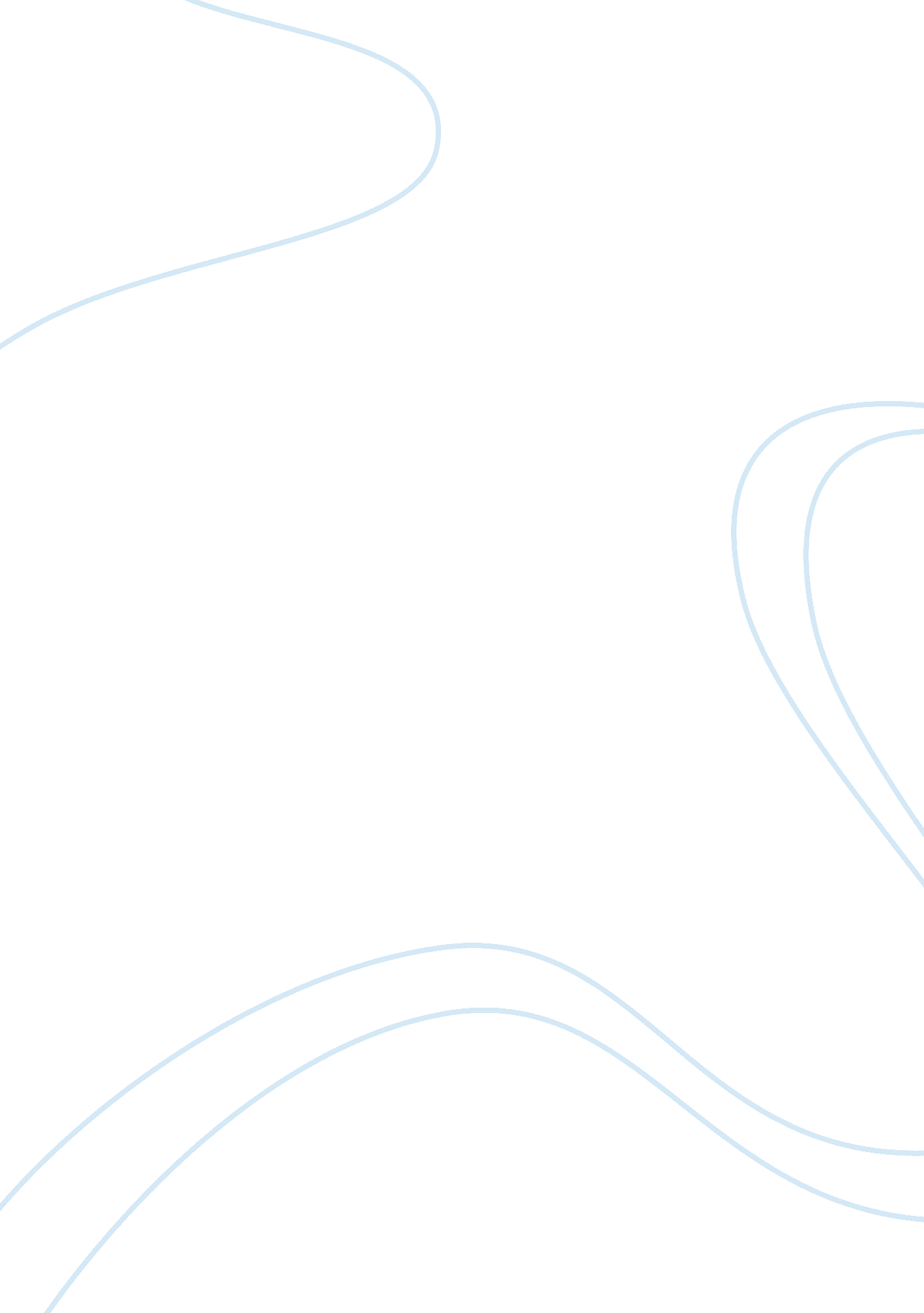 Sustainable sanitation and water management environmental sciences essayBusiness, Management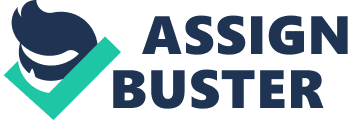 A determination support tool chest for practicians on the local degree Compiled by Juri Lienert, adapted from Moriarty et al 2007: The EMPOWERS Approach to Water Governance: Guidelines, Methods and Tools. Moriaty et al 2007: The EMPOWERS Approach to Water Governance: Background and Key Concepts. Executive Summary EMPOWERS is a regional plan chiefly funded by the European Commission 's MEDA ( Mediterranean Regional Programme for Local Water Management ) Water Programme, working in Egypt, Jordan and West Bank and Gaza. The EMPOWERS Partnership aspiration is to better long-run entree and rights to H2O by vulnerable populations. It is making this through a participatory H2O planning and direction procedure with all stakeholders. The EMPOWERS attack aims to better H2O administration at the local degree of H2O users ( communities ) and at the intermediate degree of decentralized H2O directors and service suppliers in territories and governorates. The Guideline provided by EMPOWERS constitutes a practical and logical model of activities based on the engagement of those who use and manage H2O, which leads toward improved local H2O administration, and the development and execution of incorporate H2O development programs for towns, territories and small towns. Furthermore, the guideline advocate a coaction through duologue, to convey about a alteration in a manner that H2O direction professionals and H2O users work with each other ( Moriarty et al. 2007 ) . What is Water Administration In peculiar, there has been a deficiency of practical tools and attacks to undertake H2O related jobs, particularly at the local and intermediate degrees where H2O service suppliers and H2O users interact. This is the challenge of H2O administration. At its simplest, H2O administration refers to the full set of systems that control determination doing withrespectto H2O resource development and direction. In the linguisticcommunicationof the Global Water Partnership ( GWP ) , H2O administration `` relates to the scope of political, societal, economic and administrative systems that are in topographic point to develop and pull off H2O resources and the bringing of H2O services at different degrees of society '' ( Rogers and Hall, 2003 ) . Apart from that, the apprehension of Water Governance of EMPOWERS particularly respects H2O related issues at the local degree. Thereby, EMPOWERS differs in their attack basically from a traditional apprehension of Water Management and Governance as a political matter. The EMPOWERS Guidelines The guidelines are divided into 5 chapters: Chapter 1 trades with improved H2O administration ( see above ) . It explains the operation of H2O administration and why it is of import to see local and intermediate H2O administration in the planning procedure. Furthermore the four chief properties of H2O administration are explained. Chapter 2 gives an overview of the attack of EMPOWERS, which was used to plan the guidelines. A model is provided to help the stakeholders to come to practical end products in the signifier of H2O development schemes, programs and activities and to improved communicating and determination devising. The attack is based on two pillars: the first is a procedure of stakeholder duologue and concerted action ( SDCA ) . Well informed stakeholders who communicate with each other on a regular footing will happen locally appropriate solutions to pressing H2O related jobs. Therefore the purpose is to beef up communicating and do stakeholder duologues more effectual. This can be realised through the designation of the cardinal stakeholders and whose engagement in a stakeholder platform. The 2nd pillar of the attack regards the direction rhythm itself, which contains of six stages, viz. visioning, measuring, strategising, planning, implementing and reflecting. The logic and sequencing of the rhythm aid to guarantee that determinations are based on a clear and logical flow of idea and action. Further inside informations of the direction rhythm can be seen in table 2. Chapter 3 trades with the debut to facilitation and capacity development. The development of capacity among stakeholders, in add-on to stakeholder duologue and the direction rhythm, is indispensable for the success of improved H2O administration. To procure a capacity development, stakeholders need to be advised in a first stage by a facilitation squad. The facilitation squad is in charge to maintain the stakeholders and their undertakings `` on path '' . The squad will be dwelling of experts with different backgrounds and accomplishments. Chapter 4 takes a closer expression to the direction rhythm, shown in table 2. The six stages are described in item and counsel for execution is provided, including a list of different tools and methods for each measure. In Chapter 5, these tools and methods can be found and explained in item. For every of the six stages recommended tools are presented, including aims of each stage, methods to make these aims and tipps and fast ones to ease the procedure. Applicability The focal point of the EMPOWERS attack is on participatory H2O administration at local ( community or small town ) and intermediate ( territory or governorate ) degree. The EMPOWERS Approach is chiefly used in the in-between E ; nevertheless construct can be applied in every state worldwide. The guideline of EMPOWERS has been tested within small towns and towns in Egypt, Jordan and Palestine with a population runing from a few 1000s to 30. 00 dwellers. Yet it has non been tested in larger metropoliss or parts, nevertheless there is no ground that the attack would non be suited on a larger graduated table. The guideline is chiefly designed for usage in procedures of planning and duologue within and between local and intermediate degrees that is for undertakings affecting more than one small town or town. However, elements of the attack are appropriate for usage in stand-alone activities within a individual municipality. Advantages The attack focuses on the local and intermediate degree - in the field of incorporate H2O direction, such an attack of H2O administration can efficaciously associate up different degrees of H2O direction and can therefore near the spread of losing attacks for local and intermediate H2O direction. It is possible for little scale communities to be active in H2O direction. The attack addresses particularly stakeholders and their concerns to confront H2O related issues. A nucleus belief of the attack concerns the importance of cooperation and communicating at all degrees of involved stakeholders -this implies the coordination and cooperation of conjunct actions between communities, small towns, towns and governorates. The direction guidelines provide a really elaborate subdivision about methods and tools how to affect stakeholders and how to implement H2O direction programs. Single tools and methods can be used independently apart from a complete procedure of H2O administration sing all stages. Disadvantages The demand for a facilitation squad makes the procedure of H2O administration comparatively cost intensive. Due to the focal point on cooperation and stakeholder duologue, it can be hard to happen equal solutions with other stakeholder groups as a neighbour small town. Therefore actions should be approached on a larger graduated table than community degree. This leads to the demand of a higher fiscal capacity and a higher organizational demand. 